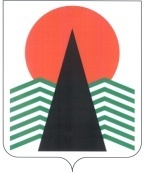  Администрация Нефтеюганского районаТерриториальная комиссияпо делам несовершеннолетних и защите их правПОСТАНОВЛЕНИЕ №8 09 февраля 2016 года, 10 – 00 ч. г. Нефтеюганск, 3 мкрн., д. 21, каб. 430зал совещаний администрации Нефтеюганского района,(сведения об участниках заседания указаны в протоколе № 6 заседания территориальной комиссии)О мерах по обеспечению защиты детей от информации, причиняющей вред их здоровью и развитию	Во исполнение поручения Комиссии по делам несовершеннолетних и защите их прав при Правительстве Ханты-Мансийского автономного округа – Югры (01.22-Исх-250 от 23.01.2017), учитывая дополнительно поступившую информацию (01.22-Исх-410 от 03.02.2017), а также письмо Уполномоченного по правам ребенка в Ханты-Мансийского автономного округа – Югры Т.Д.Моховиковой (01.14-Исх-УПР-167 от 02.02.2017),  рассмотрев информацию органов и учреждений системы профилактики безнадзорности и правонарушений несовершеннолетних, территориальная комиссия по делам несовершеннолетних и защите их прав Нефтеюганского район установила:	В настоящее время в социальной сети интернет «ВКонтакте» созданы группы, где подростков призывают к самоубийствам. В результате психологического давления и зловещих квестов более 100 подростков России покончили жизнь самоубийством, в том числе подростки их Ханты-Мансийского автономного округа – Югры. По информации представленной следственным управлением Следственного комитета Российской Федерации по Ханты-Мансийскому автономному округу – Югры за 2016 год было зарегистрировано 35 случаев самоубийств и попыток самоубийства (2015 г. – 17).	Следственным комитетом Российской Федерации в ходе расследования было выявлено, что с декабря 2013 года по май 2016 года в восьми виртуальных сообществах в сети «ВКонтакте» открыто пропагандировались суициды, а несовершеннолетних пользователей склоняли к самоубийствам. Следствием установлено, что доступ к этим группам строго ограничен и предоставляется администратором подобно членству в закрытом клубе.	По информации ведомства, вступившие в «группу смерти» дети, принимают участие в увлекательной игре, и исполняют, как может в начале показаться, безобидные задания. На самом же деле несовершеннолетний оказывается в психологической ловушке. В сообществе пропагандируется смерть как единственный верный и красивый способ выхода из сложных жизненных ситуаций. Насилие по отношению к себе и окружающим, а также депрессивные психологические состояния возводятся в культ, тогда как семья, друзья и образование критикуются и высмеиваются.	Организаторы групп следят за поведением юных пользователей и предлагают им новые и новые задания, за отказ от выполнения которых грозит исключением из группы, участием которой дети очень дорожат, поэтому не осмеливаются спорить с виртуальными наставниками и исполняют предписания, вплоть до совершения самоубийства.	По информации Следственного Комитета Российской Федерации в разных регионах установлены 15 несовершеннолетних потерпевших, состоявших в «группах смерти» и совершивших суициды. Еще пятеро несовершеннолетних совершить суицид не смогли.В целях  исполнения законодательства о защите детей от информации, причиняющей вред их здоровью и развитию, исключению случаев доступа обучающихся к подобной информации, Департаментом образования и молодежной политики Нефтеюганского района проведены следующие мероприятия:	1). Во   всех    школах    района    установлены    контент-фильтры,  для блокировки доступа к Интернет-ресурсам экстремистской направленности.	2) Издан приказ  от 06.05.2015 № 292-0 «О проведении проверки  наличия и качества функционирования средств контентной фильтрации в общеобразовательных организациях Нефтеюганского района», на основании которого специалисты Нефтеюганского районного муниципального образовательного автономного учреждения дополнительного образования «Центр компьютерных технологий» осуществляют проверку образовательных организаций  на наличие и эффективность контентной фильтрации 1 раз в квартал. В 2016 году были проведены проверки:  в первом квартале: с 18 по 21 марта;  во втором квартале: с 22 по 30 июня;  в третьем квартале: с 12 по 28 сентября;  в четвертом квартале: с 12 по 25 декабря. По результатам проверок нарушений не выявлено. 	3) Регулярно,   один    раз   в   два   месяца,   проводится   мониторинг  и обновление сайтов, разрешенных для доступа обучающихся в сети Интернет (последнее обновление произведено на основании приказа Департамента образования от 08.12.2016 № 874-0).	Во всех  общеобразовательных  организациях Нефтеюганского района осуществляется проверка содержания литературы (художественные книги, учебники, учебные пособия) и периодических изданий (журналы, газеты), находящихся в фонде библиотеки, на предмет выявления продукции, содержащей информацию, запрещенную для распространения среди детей, в том числе о национальной, классовой, социальной нетерпимости, рекламе алкогольной продукции и табачных изделий, пропаганде социального, расового, национального и религиозного неравенства, насилия, жестокости, порнографии, наркомании, токсикомании, антиобщественного поведения. 	Также в каждой общеобразовательной организации имеются журналы инструктажа ответственных за выявление материалов экстремистского характера, библиотекари регулярно (ежеквартально, либо по мере поступления литературы) отслеживают обновления «Федерального списка экстремистской литературы», информируют о внесенных изменениях сотрудников, контролируют содержание библиотечного фонда.В общеобразовательных организациях в 2016 году проведены следующие профилактические мероприятия с обучающимися и их родителями (законными представителями):1. Родительские собрания с рассмотрением вопросов о необходимости осуществления контроля за посещением их детьми сайтов (страниц) в сети Интернет, на предмет доступа к информации, наносящей вред здоровью, нравственному и духовному развитию («Безопасность детей в сети Интернет», «Контроль посещения учащимися сайтов (страниц) в сети Интернет», «СМС-информирование родителей о пропусках и оценках учащихся», «Профилактика чрезвычайных происшествий с детьми», «О защите персональных данных» и другие);	2.  Уроки безопасности в сети Интернет с целью развития информационной грамотности у школьников;	3.  В   школах проведены дополнительные мероприятия, направленные на обеспечение безопасности обучающихся в сети Интернет:	- общешкольные родительские собрания («Безопасный Интернет для детей», «О возможных негативных последствиях при заполнении электронных писем Деду Морозу на различных интернет-сайтах в сети Интернет» и другие);	- индивидуальные беседы («Будьте бдительны!»);	- Всероссийская акция «Час кода»;	- изготовление и распространения памяток по правилам безопасности в сети Интернет;	- представление компьютерной презентации «История возникновения Интернета»;- тестирование на знание правил поведения в сети Интернет;	- неделя психологии «Человек – социальные сети».	В 2016 году профилактическими мероприятиями охвачены все обучающиеся общеобразовательных организаций.	Департаментом культуры и спорта Нефтеюганского района издан и действует приказ от 11.08.2015  № 55/1 «Об утверждении плана мероприятий по недопущению нарушений законодательства, обеспечивающего защиту детей от информации, наносящей вред их здоровью, нравственному и духовному развитию». В подведомственных Департаменту учреждениях культуры изданы соответствующие локальные акты, закрепляющие ответственность за соблюдением сроков исполнения мероприятий утвержденных вышеуказанным приказом. 	На основании данного приказа учреждениями культуры проводятся регулярные проверки информационных ресурсов учреждений культуры на предмет выявления продукции, содержащей информацию, запрещенную для распространения среди детей, в том числе о национальной, классовой, социальной нетерпимости, рекламе алкогольной продукции и табачных изделий, пропаганде социального расового, национального неравенства, насилия, наркомании.  С детьми проводились беседы о существовании вредоносных сайтов и их содержании, наносящей вред здоровью.  	Также в течение 2016 года в учреждениях культуры и спорта проходили родительские собрания по вопросам интернет-безопасности,  был проведен социологический опроса.  Тематика родительских собраний: «Духовные вирусы в жизни детей», «Профилактика суицидальных попыток среди детей», о программах для родителей «Родительский контроль», о необходимости проверять сайты, которые дети посещают, личные странички детей в социальных сетях,  о необходимости проведения бесед с детьми об информации, которую дети размещают на своих страничках в социальных сетях. Родителям были вручены памятки о правилах безопасного использования интернета.	Помимо общих родительских собраний, была организована индивидуальная консультативная помощь родителям по вопросам информационной и семейной безопасности, разрешения проблем, касающихся защиты семьи и детей в современном мире, создания оптимальных условий для развития ребёнка в семье. Данным видом деятельности в 2016 годку охвачено более 200 родителей. 	В соответствии с информацией, поступившей из Управления Министерства внутренних дел России по Ханты-Мансийскому автономному округу – Югре о выявленных пользователях страниц интернет - ресурсов, содержащих информацию, представляющих угрозу жизни и здоровью несовершеннолетних (в том числе «Море китов»), указаны сведения о двух несовершеннолетних, проживающих на территории района – девушки 2000 г.р. (гп.Пойковский, сп.Салым), одна из которых является учащейся Салымской средней общеобразовательной школы №2, вторая  -   1 курса Нефтеюганского политехнического колледжа. 	Специалисты органов и учреждений системы профилактики осуществили выезды в составе Экстренной детской помощи в семьи данных несовершеннолетних, провели индивидуальное собеседование с родителями и детьми, выяснили условия проживания, проблемы и нужды семей. Оснований для организации индивидуальной профилактической работы с семьями и несовершеннолетними не установлено. Несовершеннолетние проживают в полных благополучных семьях, по месту учебы характеризуются положительно, занимают активную жизненную позицию, участвуют в различных конкурсах и мероприятиях. На данные страницы заходили из любопытства, но поддерживать переписку в сети не стали, на сегодняшний день удалили данные группы из своего списка социальных сетей. 	 Территориальная комиссия по делам несовершеннолетних и защите их прав Нефтеюганского района в органы и учреждения системы профилактики безнадзорности и правонарушений несовершеннолетних  направила в электронном виде памятку для родителей «Чем опасен интернет для детей?» для размещения на информационных стендах, официальных сайтах учреждений и использования в работе.	В целях  обеспечения защиты прав и законных интересов  несовершеннолетних, территориальная комиссия по делам несовершеннолетних и защите их прав Нефтеюганского района п о с т а н о в и л а:1. Департаменту образования и молодежной политики (Н.В.Котова), департаменту культуры и спорта (К.В.Венедиктов) организовать с участие представителей органов и учреждений системы профилактики безнадзорности и правонарушений несовершеннолетних, общественных некоммерческих и молодежных организаций  проведение в подведомственных учреждениях:-  родительских собраний, индивидуальных бесед  с родителями по вопросам осуществления регулярного контроля за времяпровождением несовершеннолетних, о наличии страниц интернет - ресурсов, содержащих информацию, представляющую угрозу их жизни и здоровью;	- мероприятий для несовершеннолетних по вопросам обеспечения комплексной безопасности, вовлечения в социально значимую деятельность, пропаганде здорового образа жизни, в том числе: акции «Жизнь прекрасна!», конкурс рисунков «Как прекрасен этот мир», флеш-мобы по пропаганде здорового образа жизни и активной жизненной позиции.  		Срок: до 1 июня 2017 года.Бюджетному учреждению Ханты-Мансийского автономного округа - Югры «Комплексный центр социального обслуживания населения «Забота» (Л.Я.Ким) разработать информационный буклет для родителей, содержащий сведения об интернет угрозах несовершеннолетним, а также способах психологической помощи детям и подросткам.	Разработанный информационный буклет направить в электронном виде в органы и учреждения системы профилактики безнадзорности и правонарушений несовершеннолетних для  использования в работе.	Срок: до 1 марта 2017 года.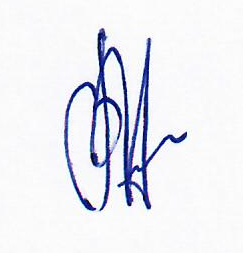 Председательтерриториальной комиссии                                                      В.Г.Михалев          